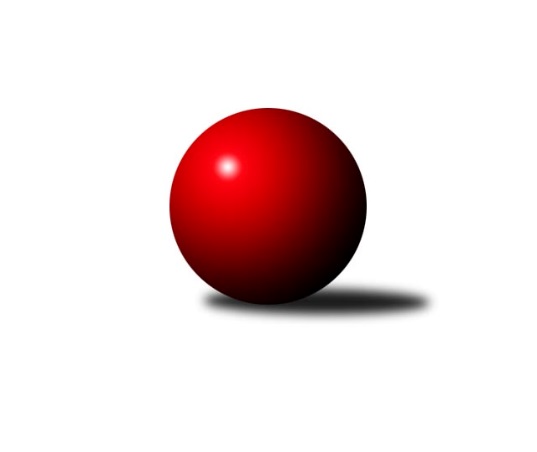 Č.16Ročník 2019/2020	26.5.2024 Krajský přebor Libereckého kraje 2019/2020Statistika 16. kolaTabulka družstev:		družstvo	záp	výh	rem	proh	skore	sety	průměr	body	plné	dorážka	chyby	1.	TJ Sokol Blíževedly A	15	13	0	2	67.0 : 23.0 	(84.5 : 35.5)	1651	26	1158	494	28.3	2.	TJ Kuželky Česká Lípa B	14	12	0	2	64.0 : 20.0 	(76.0 : 36.0)	1673	24	1152	521	30.5	3.	SK PLASTON Šluknov  B	15	12	0	3	63.0 : 27.0 	(78.5 : 41.5)	1597	24	1112	485	32	4.	TJ Spartak Chrastava	15	11	0	4	58.0 : 32.0 	(72.5 : 47.5)	1595	22	1141	454	40.5	5.	TJ Lokomotiva Liberec B	15	11	0	4	54.5 : 35.5 	(60.5 : 59.5)	1580	22	1123	457	36.9	6.	SK Skalice C	15	8	0	7	47.0 : 43.0 	(62.5 : 57.5)	1583	16	1119	464	41.5	7.	TJ Sokol Blíževedly B	15	7	0	8	45.0 : 45.0 	(60.0 : 60.0)	1536	14	1090	446	44.3	8.	TJ Bižuterie Jablonec n.N. B	15	5	1	9	40.0 : 50.0 	(51.0 : 69.0)	1578	11	1124	454	44.1	9.	TJ Doksy B	14	5	0	9	39.0 : 45.0 	(54.5 : 57.5)	1575	10	1122	453	39.2	10.	SK Skalice B	14	5	0	9	37.0 : 47.0 	(58.0 : 54.0)	1545	10	1108	438	45.4	11.	TJ Doksy D	15	3	0	12	22.0 : 68.0 	(36.5 : 83.5)	1496	6	1076	420	49.3	12.	TJ Doksy C	15	2	1	12	26.5 : 63.5 	(44.5 : 75.5)	1526	5	1106	420	46.5	13.	TJ Kuželky Česká Lípa C	15	1	0	14	13.0 : 77.0 	(29.0 : 91.0)	1448	2	1042	406	56Tabulka doma:		družstvo	záp	výh	rem	proh	skore	sety	průměr	body	maximum	minimum	1.	SK PLASTON Šluknov  B	8	8	0	0	38.0 : 10.0 	(44.5 : 19.5)	1644	16	1749	1570	2.	TJ Sokol Blíževedly A	7	7	0	0	34.0 : 8.0 	(43.5 : 12.5)	1701	14	1771	1660	3.	TJ Lokomotiva Liberec B	8	7	0	1	33.0 : 15.0 	(37.0 : 27.0)	1584	14	1683	1512	4.	TJ Kuželky Česká Lípa B	7	6	0	1	31.0 : 11.0 	(39.0 : 17.0)	1687	12	1731	1624	5.	TJ Spartak Chrastava	8	6	0	2	30.0 : 18.0 	(37.5 : 26.5)	1605	12	1693	1534	6.	SK Skalice B	7	5	0	2	27.0 : 15.0 	(33.5 : 22.5)	1702	10	1786	1620	7.	SK Skalice C	8	5	0	3	28.0 : 20.0 	(37.5 : 26.5)	1702	10	1862	1551	8.	TJ Doksy B	7	4	0	3	25.0 : 17.0 	(31.5 : 24.5)	1533	8	1585	1461	9.	TJ Bižuterie Jablonec n.N. B	7	4	0	3	24.0 : 18.0 	(30.0 : 26.0)	1561	8	1652	1382	10.	TJ Sokol Blíževedly B	7	4	0	3	24.0 : 18.0 	(29.0 : 27.0)	1590	8	1685	1518	11.	TJ Doksy D	7	2	0	5	12.0 : 30.0 	(17.0 : 39.0)	1448	4	1495	1375	12.	TJ Doksy C	7	1	1	5	16.5 : 25.5 	(28.0 : 28.0)	1498	3	1585	1446	13.	TJ Kuželky Česká Lípa C	8	1	0	7	8.0 : 40.0 	(17.5 : 46.5)	1498	2	1589	1411Tabulka venku:		družstvo	záp	výh	rem	proh	skore	sety	průměr	body	maximum	minimum	1.	TJ Kuželky Česká Lípa B	7	6	0	1	33.0 : 9.0 	(37.0 : 19.0)	1670	12	1810	1558	2.	TJ Sokol Blíževedly A	8	6	0	2	33.0 : 15.0 	(41.0 : 23.0)	1646	12	1746	1553	3.	TJ Spartak Chrastava	7	5	0	2	28.0 : 14.0 	(35.0 : 21.0)	1593	10	1700	1496	4.	SK PLASTON Šluknov  B	7	4	0	3	25.0 : 17.0 	(34.0 : 22.0)	1589	8	1622	1529	5.	TJ Lokomotiva Liberec B	7	4	0	3	21.5 : 20.5 	(23.5 : 32.5)	1579	8	1699	1537	6.	SK Skalice C	7	3	0	4	19.0 : 23.0 	(25.0 : 31.0)	1603	6	1815	1463	7.	TJ Sokol Blíževedly B	8	3	0	5	21.0 : 27.0 	(31.0 : 33.0)	1528	6	1619	1430	8.	TJ Bižuterie Jablonec n.N. B	8	1	1	6	16.0 : 32.0 	(21.0 : 43.0)	1581	3	1681	1457	9.	TJ Doksy B	7	1	0	6	14.0 : 28.0 	(23.0 : 33.0)	1578	2	1716	1472	10.	TJ Doksy D	8	1	0	7	10.0 : 38.0 	(19.5 : 44.5)	1499	2	1593	1393	11.	TJ Doksy C	8	1	0	7	10.0 : 38.0 	(16.5 : 47.5)	1515	2	1641	1425	12.	SK Skalice B	7	0	0	7	10.0 : 32.0 	(24.5 : 31.5)	1514	0	1647	1478	13.	TJ Kuželky Česká Lípa C	7	0	0	7	5.0 : 37.0 	(11.5 : 44.5)	1440	0	1522	1333Tabulka podzimní části:		družstvo	záp	výh	rem	proh	skore	sety	průměr	body	doma	venku	1.	TJ Kuželky Česká Lípa B	13	11	0	2	58.0 : 20.0 	(69.5 : 34.5)	1667	22 	6 	0 	1 	5 	0 	1	2.	TJ Sokol Blíževedly A	13	11	0	2	57.0 : 21.0 	(72.5 : 31.5)	1649	22 	6 	0 	0 	5 	0 	2	3.	SK PLASTON Šluknov  B	13	11	0	2	57.0 : 21.0 	(70.5 : 33.5)	1601	22 	7 	0 	0 	4 	0 	2	4.	TJ Lokomotiva Liberec B	13	10	0	3	48.5 : 29.5 	(53.5 : 50.5)	1590	20 	6 	0 	1 	4 	0 	2	5.	TJ Spartak Chrastava	13	9	0	4	48.0 : 30.0 	(62.5 : 41.5)	1597	18 	5 	0 	2 	4 	0 	2	6.	SK Skalice C	13	8	0	5	43.0 : 35.0 	(57.5 : 46.5)	1593	16 	5 	0 	2 	3 	0 	3	7.	TJ Sokol Blíževedly B	13	6	0	7	39.0 : 39.0 	(51.0 : 53.0)	1553	12 	3 	0 	3 	3 	0 	4	8.	TJ Bižuterie Jablonec n.N. B	13	4	1	8	35.0 : 43.0 	(44.0 : 60.0)	1583	9 	3 	0 	3 	1 	1 	5	9.	SK Skalice B	12	4	0	8	31.0 : 41.0 	(50.0 : 46.0)	1544	8 	4 	0 	2 	0 	0 	6	10.	TJ Doksy B	13	4	0	9	34.0 : 44.0 	(49.5 : 54.5)	1574	8 	3 	0 	3 	1 	0 	6	11.	TJ Doksy C	13	2	1	10	24.5 : 53.5 	(38.5 : 65.5)	1525	5 	1 	1 	4 	1 	0 	6	12.	TJ Doksy D	13	2	0	11	17.0 : 61.0 	(27.5 : 76.5)	1493	4 	1 	0 	5 	1 	0 	6	13.	TJ Kuželky Česká Lípa C	13	1	0	12	12.0 : 66.0 	(25.5 : 78.5)	1455	2 	1 	0 	6 	0 	0 	6Tabulka jarní části:		družstvo	záp	výh	rem	proh	skore	sety	průměr	body	doma	venku	1.	TJ Sokol Blíževedly A	2	2	0	0	10.0 : 2.0 	(12.0 : 4.0)	1712	4 	1 	0 	0 	1 	0 	0 	2.	TJ Spartak Chrastava	2	2	0	0	10.0 : 2.0 	(10.0 : 6.0)	1559	4 	1 	0 	0 	1 	0 	0 	3.	TJ Kuželky Česká Lípa B	1	1	0	0	6.0 : 0.0 	(6.5 : 1.5)	1703	2 	0 	0 	0 	1 	0 	0 	4.	TJ Doksy B	1	1	0	0	5.0 : 1.0 	(5.0 : 3.0)	1562	2 	1 	0 	0 	0 	0 	0 	5.	TJ Sokol Blíževedly B	2	1	0	1	6.0 : 6.0 	(9.0 : 7.0)	1474	2 	1 	0 	0 	0 	0 	1 	6.	SK PLASTON Šluknov  B	2	1	0	1	6.0 : 6.0 	(8.0 : 8.0)	1652	2 	1 	0 	0 	0 	0 	1 	7.	SK Skalice B	2	1	0	1	6.0 : 6.0 	(8.0 : 8.0)	1632	2 	1 	0 	0 	0 	0 	1 	8.	TJ Lokomotiva Liberec B	2	1	0	1	6.0 : 6.0 	(7.0 : 9.0)	1525	2 	1 	0 	0 	0 	0 	1 	9.	TJ Doksy D	2	1	0	1	5.0 : 7.0 	(9.0 : 7.0)	1498	2 	1 	0 	0 	0 	0 	1 	10.	TJ Bižuterie Jablonec n.N. B	2	1	0	1	5.0 : 7.0 	(7.0 : 9.0)	1591	2 	1 	0 	0 	0 	0 	1 	11.	SK Skalice C	2	0	0	2	4.0 : 8.0 	(5.0 : 11.0)	1544	0 	0 	0 	1 	0 	0 	1 	12.	TJ Doksy C	2	0	0	2	2.0 : 10.0 	(6.0 : 10.0)	1550	0 	0 	0 	1 	0 	0 	1 	13.	TJ Kuželky Česká Lípa C	2	0	0	2	1.0 : 11.0 	(3.5 : 12.5)	1443	0 	0 	0 	1 	0 	0 	1 Zisk bodů pro družstvo:		jméno hráče	družstvo	body	zápasy	v %	dílčí body	sety	v %	1.	Dušan Knobloch 	SK PLASTON Šluknov  B 	12	/	15	(80%)	26	/	30	(87%)	2.	Jaroslav Košek 	TJ Kuželky Česká Lípa B 	11	/	12	(92%)	21	/	24	(88%)	3.	Petr Tichý 	SK PLASTON Šluknov  B 	11	/	13	(85%)	21	/	26	(81%)	4.	Vlastimil Václavík 	TJ Sokol Blíževedly B 	11	/	13	(85%)	21	/	26	(81%)	5.	Jaroslav Chlumský 	TJ Spartak Chrastava 	11	/	15	(73%)	23	/	30	(77%)	6.	Josef Matějka 	TJ Sokol Blíževedly A 	10	/	12	(83%)	20	/	24	(83%)	7.	Radek Kozák 	TJ Doksy B 	10	/	12	(83%)	18	/	24	(75%)	8.	Jiří Přeučil 	TJ Sokol Blíževedly A 	9	/	13	(69%)	19	/	26	(73%)	9.	Bohumír Dušek 	TJ Lokomotiva Liberec B 	9	/	13	(69%)	15	/	26	(58%)	10.	Petr Guth 	TJ Sokol Blíževedly A 	9	/	14	(64%)	17	/	28	(61%)	11.	Ladislav Javorek st.	SK Skalice B 	9	/	14	(64%)	16	/	28	(57%)	12.	Ludmila Tomášková 	TJ Sokol Blíževedly B 	9	/	15	(60%)	17	/	30	(57%)	13.	Miloslav Šimon 	TJ Doksy B 	8	/	8	(100%)	15	/	16	(94%)	14.	Anita Morkusová 	SK PLASTON Šluknov  B 	8	/	9	(89%)	16	/	18	(89%)	15.	Veronika Čermáková 	TJ Sokol Blíževedly A 	8	/	11	(73%)	17.5	/	22	(80%)	16.	Petr Tregner 	SK Skalice B 	8	/	13	(62%)	18	/	26	(69%)	17.	Anton Zajac 	TJ Lokomotiva Liberec B 	8	/	13	(62%)	17	/	26	(65%)	18.	Aleš Stach 	TJ Doksy D 	8	/	14	(57%)	15	/	28	(54%)	19.	Josef Kuna 	TJ Bižuterie Jablonec n.N. B 	8	/	15	(53%)	16	/	30	(53%)	20.	Martin Zeman 	SK Skalice C 	7	/	9	(78%)	12	/	18	(67%)	21.	Dan Paszek 	TJ Kuželky Česká Lípa B 	7	/	9	(78%)	12	/	18	(67%)	22.	Libor Křenek 	SK Skalice C 	7	/	10	(70%)	15.5	/	20	(78%)	23.	Jiří Coubal 	TJ Kuželky Česká Lípa B 	7	/	12	(58%)	13.5	/	24	(56%)	24.	Karel Mottl 	TJ Spartak Chrastava 	7	/	12	(58%)	12.5	/	24	(52%)	25.	Natálie Kozáková 	TJ Doksy C 	6.5	/	15	(43%)	12	/	30	(40%)	26.	Jana Vokounová 	TJ Spartak Chrastava 	6	/	7	(86%)	11	/	14	(79%)	27.	Zdeněk Chadraba 	TJ Doksy C 	6	/	8	(75%)	12	/	16	(75%)	28.	Petr Jeník 	TJ Kuželky Česká Lípa B 	6	/	9	(67%)	11.5	/	18	(64%)	29.	Miloš Merkl 	TJ Sokol Blíževedly B 	6	/	9	(67%)	10	/	18	(56%)	30.	Jakub Šimon 	TJ Doksy C 	6	/	9	(67%)	10	/	18	(56%)	31.	David Chýlek 	SK Skalice C 	6	/	10	(60%)	10	/	20	(50%)	32.	Jan Pašek ml.	TJ Lokomotiva Liberec B 	5	/	6	(83%)	9	/	12	(75%)	33.	Eduard Kezer st.	SK Skalice B 	5	/	6	(83%)	8	/	12	(67%)	34.	Pavel Hájek 	TJ Sokol Blíževedly A 	5	/	10	(50%)	11	/	20	(55%)	35.	Zdeněk Adamec 	TJ Lokomotiva Liberec B 	5	/	10	(50%)	9	/	20	(45%)	36.	Kateřina Stejskalová 	TJ Doksy B 	5	/	11	(45%)	9	/	22	(41%)	37.	Věra Navrátilová 	SK PLASTON Šluknov  B 	5	/	12	(42%)	10	/	24	(42%)	38.	Michal Buga 	TJ Bižuterie Jablonec n.N. B 	5	/	12	(42%)	9.5	/	24	(40%)	39.	Iva Kunová 	TJ Bižuterie Jablonec n.N. B 	5	/	15	(33%)	9.5	/	30	(32%)	40.	Robert Křenek 	SK Skalice C 	4	/	4	(100%)	6	/	8	(75%)	41.	Miloslav Pöra 	TJ Kuželky Česká Lípa B 	4	/	5	(80%)	7	/	10	(70%)	42.	Vlasta Ládková 	TJ Spartak Chrastava 	4	/	6	(67%)	8	/	12	(67%)	43.	Martin Foltyn 	SK Skalice C 	4	/	7	(57%)	9	/	14	(64%)	44.	Jiří Kraus 	TJ Kuželky Česká Lípa B 	4	/	8	(50%)	9	/	16	(56%)	45.	Iveta Seifertová ml.	TJ Bižuterie Jablonec n.N. B 	4	/	8	(50%)	6	/	16	(38%)	46.	Ladislava Šmídová 	SK Skalice B 	4	/	13	(31%)	12	/	26	(46%)	47.	Marie Kubánková 	TJ Kuželky Česká Lípa C 	4	/	15	(27%)	10	/	30	(33%)	48.	Daniel Paterko 	TJ Bižuterie Jablonec n.N. B 	3	/	3	(100%)	3	/	6	(50%)	49.	Matouš Janda 	TJ Bižuterie Jablonec n.N. B 	3	/	5	(60%)	6	/	10	(60%)	50.	Jaroslav Jeník 	TJ Spartak Chrastava 	3	/	6	(50%)	7	/	12	(58%)	51.	Radim Houžvička 	TJ Sokol Blíževedly B 	3	/	8	(38%)	6	/	16	(38%)	52.	Zdeněk Šalda 	TJ Kuželky Česká Lípa C 	3	/	9	(33%)	6	/	18	(33%)	53.	Dana Husáková 	TJ Spartak Chrastava 	3	/	9	(33%)	5	/	18	(28%)	54.	Jan Marušák 	SK PLASTON Šluknov  B 	3	/	10	(30%)	5.5	/	20	(28%)	55.	Michal Valeš 	TJ Doksy C 	3	/	12	(25%)	7	/	24	(29%)	56.	Kamila Klímová 	TJ Doksy D 	3	/	14	(21%)	8	/	28	(29%)	57.	Václav Bláha st.	TJ Doksy D 	3	/	15	(20%)	7.5	/	30	(25%)	58.	Jan Pašek st.	TJ Lokomotiva Liberec B 	2.5	/	9	(28%)	7	/	18	(39%)	59.	Jaromír Tomášek 	TJ Lokomotiva Liberec B 	2	/	3	(67%)	2.5	/	6	(42%)	60.	František Vokoun 	TJ Spartak Chrastava 	2	/	5	(40%)	6	/	10	(60%)	61.	Petr Mádl 	TJ Doksy B 	2	/	6	(33%)	4	/	12	(33%)	62.	Martina Chadrabová 	TJ Doksy B 	2	/	7	(29%)	4.5	/	14	(32%)	63.	Aneta Kuchyňková 	TJ Sokol Blíževedly B 	2	/	8	(25%)	6	/	16	(38%)	64.	Jiří Horník 	SK Skalice C 	2	/	8	(25%)	6	/	16	(38%)	65.	Pavel Kleiner 	TJ Kuželky Česká Lípa B 	1	/	1	(100%)	2	/	2	(100%)	66.	Jiří Klíma ml.	TJ Doksy C 	1	/	2	(50%)	1	/	4	(25%)	67.	Jaroslava Kozáková 	SK Skalice B 	1	/	3	(33%)	2	/	6	(33%)	68.	Miroslav Lapáček 	TJ Lokomotiva Liberec B 	1	/	3	(33%)	1	/	6	(17%)	69.	Libuše Lapešová 	TJ Kuželky Česká Lípa C 	1	/	4	(25%)	2	/	8	(25%)	70.	Dana Bílková 	TJ Kuželky Česká Lípa C 	1	/	5	(20%)	4	/	10	(40%)	71.	Václav Bláha ml.	TJ Doksy D 	1	/	6	(17%)	2	/	12	(17%)	72.	Michal Stejskal 	TJ Doksy B 	1	/	6	(17%)	2	/	12	(17%)	73.	Marek Kozák 	TJ Doksy B 	1	/	6	(17%)	2	/	12	(17%)	74.	Petr Hňoupek 	SK Skalice C 	1	/	7	(14%)	2	/	14	(14%)	75.	Václav Žitný 	TJ Kuželky Česká Lípa C 	1	/	8	(13%)	4	/	16	(25%)	76.	Pavel Leger 	TJ Kuželky Česká Lípa C 	1	/	10	(10%)	2	/	20	(10%)	77.	Martina Stachová 	TJ Doksy D 	1	/	11	(9%)	4	/	22	(18%)	78.	Robert Hokynář 	TJ Bižuterie Jablonec n.N. B 	0	/	1	(0%)	1	/	2	(50%)	79.	Jitka Vlasáková 	SK Skalice B 	0	/	1	(0%)	1	/	2	(50%)	80.	Petra Javorková 	SK Skalice B 	0	/	1	(0%)	0	/	2	(0%)	81.	Radek Mikeš 	TJ Kuželky Česká Lípa C 	0	/	1	(0%)	0	/	2	(0%)	82.	Daniel Hokynář 	TJ Bižuterie Jablonec n.N. B 	0	/	1	(0%)	0	/	2	(0%)	83.	Karel Barcal 	SK PLASTON Šluknov  B 	0	/	1	(0%)	0	/	2	(0%)	84.	Stanislava Kroupová 	TJ Sokol Blíževedly B 	0	/	1	(0%)	0	/	2	(0%)	85.	Jaroslava Vaňková 	TJ Kuželky Česká Lípa C 	0	/	3	(0%)	0	/	6	(0%)	86.	Vladimír Procházka 	TJ Kuželky Česká Lípa C 	0	/	3	(0%)	0	/	6	(0%)	87.	Rostislav Doležal 	SK Skalice C 	0	/	5	(0%)	2	/	10	(20%)	88.	Miroslava Löffelmannová 	SK Skalice B 	0	/	5	(0%)	1	/	10	(10%)	89.	Filip Doležal 	TJ Doksy C 	0	/	5	(0%)	1	/	10	(10%)	90.	Jana Hřebenová 	TJ Sokol Blíževedly B 	0	/	6	(0%)	0	/	12	(0%)	91.	Eva Šimonová 	TJ Doksy C 	0	/	9	(0%)	1.5	/	18	(8%)Průměry na kuželnách:		kuželna	průměr	plné	dorážka	chyby	výkon na hráče	1.	Skalice u České Lípy, 1-2	1678	1206	471	47.0	(419.7)	2.	TJ Kuželky Česká Lípa, 3-4	1629	1150	479	46.5	(407.3)	3.	TJ Kuželky Česká Lípa, 1-2	1626	1155	470	42.0	(406.6)	4.	Blíževedly, 1-2	1606	1129	476	37.0	(401.6)	5.	Šluknov, 1-2	1585	1117	467	37.3	(396.3)	6.	Sport Park Liberec, 1-4	1572	1109	463	36.2	(393.1)	7.	Chrastava, 1-2	1566	1115	451	45.5	(391.6)	8.	TJ Bižuterie Jablonec nad Nisou, 1-4	1529	1082	447	44.6	(382.5)	9.	Doksy, 1-2	1500	1064	435	38.5	(375.0)	10.	- volno -, 1-4	0	0	0	0.0	(0.0)Nejlepší výkony na kuželnách:Skalice u České Lípy, 1-2SK Skalice C	1862	14. kolo	Robert Křenek 	SK Skalice C	520	14. koloSK Skalice C	1815	10. kolo	Robert Křenek 	SK Skalice C	518	11. koloTJ Kuželky Česká Lípa B	1810	2. kolo	Eduard Kezer st.	SK Skalice B	512	16. koloTJ Kuželky Česká Lípa B	1794	5. kolo	Libor Křenek 	SK Skalice C	506	13. koloSK Skalice B	1786	16. kolo	Libor Křenek 	SK Skalice C	497	9. koloSK Skalice B	1784	10. kolo	Dan Paszek 	TJ Kuželky Česká Lípa B	490	2. koloSK Skalice C	1770	9. kolo	Eduard Kezer st.	SK Skalice B	474	10. koloSK Skalice C	1749	11. kolo	Jiří Horník 	SK Skalice C	474	10. koloTJ Doksy B	1716	11. kolo	Jakub Šimon 	TJ Doksy C	467	16. koloSK Skalice B	1707	6. kolo	Ladislav Javorek st.	SK Skalice B	463	6. koloTJ Kuželky Česká Lípa, 3-4TJ Sokol Blíževedly A	1746	11. kolo	Veronika Čermáková 	TJ Sokol Blíževedly A	476	11. koloTJ Kuželky Česká Lípa B	1703	16. kolo	Vlastimil Václavík 	TJ Sokol Blíževedly B	469	13. koloTJ Bižuterie Jablonec n.N. B	1681	14. kolo	Jaroslav Košek 	TJ Kuželky Česká Lípa B	468	16. koloSK Skalice C	1660	4. kolo	Jiří Přeučil 	TJ Sokol Blíževedly A	457	11. koloTJ Sokol Blíževedly B	1619	13. kolo	Josef Kuna 	TJ Bižuterie Jablonec n.N. B	457	14. koloTJ Kuželky Česká Lípa C	1589	4. kolo	Martin Zeman 	SK Skalice C	442	4. koloTJ Doksy C	1581	9. kolo	Dana Bílková 	TJ Kuželky Česká Lípa C	434	4. koloTJ Kuželky Česká Lípa C	1577	14. kolo	Bohumír Dušek 	TJ Lokomotiva Liberec B	432	1. koloTJ Lokomotiva Liberec B	1566	1. kolo	Jiří Horník 	SK Skalice C	430	4. koloTJ Kuželky Česká Lípa C	1526	7. kolo	Iveta Seifertová ml.	TJ Bižuterie Jablonec n.N. B	428	14. koloTJ Kuželky Česká Lípa, 1-2TJ Kuželky Česká Lípa B	1731	11. kolo	Jiří Coubal 	TJ Kuželky Česká Lípa B	469	7. koloTJ Kuželky Česká Lípa B	1730	7. kolo	Jaroslav Chlumský 	TJ Spartak Chrastava	469	4. koloTJ Kuželky Česká Lípa B	1718	3. kolo	Jaroslav Košek 	TJ Kuželky Česká Lípa B	461	11. koloTJ Spartak Chrastava	1700	4. kolo	Jaroslav Košek 	TJ Kuželky Česká Lípa B	460	14. koloTJ Kuželky Česká Lípa B	1692	4. kolo	Jaroslav Košek 	TJ Kuželky Česká Lípa B	455	7. koloTJ Kuželky Česká Lípa B	1686	14. kolo	Josef Kuna 	TJ Bižuterie Jablonec n.N. B	452	11. koloTJ Bižuterie Jablonec n.N. B	1645	11. kolo	Jana Vokounová 	TJ Spartak Chrastava	450	4. koloTJ Doksy B	1633	7. kolo	Jiří Kraus 	TJ Kuželky Česká Lípa B	446	3. koloTJ Kuželky Česká Lípa B	1626	9. kolo	Kateřina Stejskalová 	TJ Doksy B	442	7. koloTJ Kuželky Česká Lípa B	1624	1. kolo	Jaroslav Košek 	TJ Kuželky Česká Lípa B	441	9. koloBlíževedly, 1-2TJ Sokol Blíževedly A	1771	15. kolo	Vlastimil Václavík 	TJ Sokol Blíževedly B	491	1. koloTJ Sokol Blíževedly A	1731	10. kolo	Jiří Přeučil 	TJ Sokol Blíževedly A	485	15. koloTJ Sokol Blíževedly A	1712	12. kolo	Vlastimil Václavík 	TJ Sokol Blíževedly B	465	7. koloTJ Sokol Blíževedly A	1697	8. kolo	Josef Matějka 	TJ Sokol Blíževedly A	453	15. koloTJ Sokol Blíževedly B	1685	7. kolo	Jiří Přeučil 	TJ Sokol Blíževedly A	451	12. koloTJ Sokol Blíževedly B	1684	1. kolo	Anton Zajac 	TJ Lokomotiva Liberec B	451	3. koloTJ Sokol Blíževedly A	1672	3. kolo	Josef Matějka 	TJ Sokol Blíževedly A	446	12. koloTJ Sokol Blíževedly A	1661	1. kolo	Josef Kuna 	TJ Bižuterie Jablonec n.N. B	446	8. koloTJ Sokol Blíževedly A	1660	4. kolo	Jiří Přeučil 	TJ Sokol Blíževedly A	444	10. koloTJ Sokol Blíževedly A	1657	9. kolo	Pavel Hájek 	TJ Sokol Blíževedly A	444	8. koloŠluknov, 1-2SK PLASTON Šluknov  B	1749	16. kolo	Petr Tichý 	SK PLASTON Šluknov  B	455	16. koloSK PLASTON Šluknov  B	1716	13. kolo	Petr Tichý 	SK PLASTON Šluknov  B	455	11. koloSK PLASTON Šluknov  B	1700	11. kolo	Dušan Knobloch 	SK PLASTON Šluknov  B	453	11. koloSK PLASTON Šluknov  B	1641	9. kolo	Aleš Stach 	TJ Doksy D	446	14. koloTJ Sokol Blíževedly A	1613	13. kolo	Petr Tichý 	SK PLASTON Šluknov  B	444	13. koloSK PLASTON Šluknov  B	1608	6. kolo	Petr Tichý 	SK PLASTON Šluknov  B	444	2. koloSK PLASTON Šluknov  B	1586	2. kolo	Anita Morkusová 	SK PLASTON Šluknov  B	441	16. koloSK PLASTON Šluknov  B	1583	7. kolo	Dušan Knobloch 	SK PLASTON Šluknov  B	438	16. koloSK PLASTON Šluknov  B	1570	14. kolo	Dušan Knobloch 	SK PLASTON Šluknov  B	437	13. koloTJ Doksy D	1568	14. kolo	Anita Morkusová 	SK PLASTON Šluknov  B	435	13. koloSport Park Liberec, 1-4TJ Lokomotiva Liberec B	1683	4. kolo	Jaroslav Košek 	TJ Kuželky Česká Lípa B	453	6. koloTJ Kuželky Česká Lípa B	1670	6. kolo	Jan Pašek ml.	TJ Lokomotiva Liberec B	446	7. koloTJ Lokomotiva Liberec B	1637	7. kolo	Petr Jeník 	TJ Kuželky Česká Lípa B	445	6. koloTJ Lokomotiva Liberec B	1633	9. kolo	Jan Pašek ml.	TJ Lokomotiva Liberec B	443	9. koloTJ Spartak Chrastava	1629	7. kolo	Jaromír Tomášek 	TJ Lokomotiva Liberec B	442	4. koloTJ Doksy B	1610	9. kolo	Bohumír Dušek 	TJ Lokomotiva Liberec B	437	13. koloSK PLASTON Šluknov  B	1605	4. kolo	Jan Pašek ml.	TJ Lokomotiva Liberec B	436	14. koloTJ Lokomotiva Liberec B	1577	13. kolo	Michal Buga 	TJ Bižuterie Jablonec n.N. B	436	13. koloTJ Lokomotiva Liberec B	1554	14. kolo	Bohumír Dušek 	TJ Lokomotiva Liberec B	436	4. koloTJ Sokol Blíževedly A	1553	14. kolo	Anton Zajac 	TJ Lokomotiva Liberec B	435	7. koloChrastava, 1-2TJ Sokol Blíževedly A	1711	6. kolo	Petr Tichý 	SK PLASTON Šluknov  B	448	8. koloTJ Spartak Chrastava	1693	5. kolo	Aleš Stach 	TJ Doksy D	442	16. koloTJ Spartak Chrastava	1644	14. kolo	Jaroslav Chlumský 	TJ Spartak Chrastava	442	5. koloSK PLASTON Šluknov  B	1622	8. kolo	Dušan Knobloch 	SK PLASTON Šluknov  B	441	8. koloTJ Spartak Chrastava	1611	16. kolo	Jaroslav Chlumský 	TJ Spartak Chrastava	439	14. koloTJ Spartak Chrastava	1598	11. kolo	Jaroslav Chlumský 	TJ Spartak Chrastava	436	8. koloTJ Spartak Chrastava	1592	6. kolo	Petr Guth 	TJ Sokol Blíževedly A	435	6. koloTJ Spartak Chrastava	1588	13. kolo	Jaroslav Chlumský 	TJ Spartak Chrastava	434	2. koloTJ Spartak Chrastava	1581	2. kolo	Jana Vokounová 	TJ Spartak Chrastava	433	5. koloTJ Spartak Chrastava	1534	8. kolo	Vlastimil Václavík 	TJ Sokol Blíževedly B	432	2. koloTJ Bižuterie Jablonec nad Nisou, 1-4TJ Bižuterie Jablonec n.N. B	1652	15. kolo	Josef Kuna 	TJ Bižuterie Jablonec n.N. B	451	7. koloTJ Bižuterie Jablonec n.N. B	1633	7. kolo	Bohumír Dušek 	TJ Lokomotiva Liberec B	442	15. koloTJ Bižuterie Jablonec n.N. B	1624	4. kolo	Vlastimil Václavík 	TJ Sokol Blíževedly B	439	10. koloTJ Bižuterie Jablonec n.N. B	1571	12. kolo	Iveta Seifertová ml.	TJ Bižuterie Jablonec n.N. B	438	4. koloSK PLASTON Šluknov  B	1568	3. kolo	Michal Buga 	TJ Bižuterie Jablonec n.N. B	436	15. koloTJ Sokol Blíževedly B	1554	10. kolo	Josef Kuna 	TJ Bižuterie Jablonec n.N. B	435	4. koloTJ Bižuterie Jablonec n.N. B	1553	3. kolo	Matouš Janda 	TJ Bižuterie Jablonec n.N. B	434	15. koloTJ Lokomotiva Liberec B	1537	15. kolo	Dušan Knobloch 	SK PLASTON Šluknov  B	429	3. koloTJ Doksy B	1517	4. kolo	Josef Kuna 	TJ Bižuterie Jablonec n.N. B	424	3. koloTJ Bižuterie Jablonec n.N. B	1513	10. kolo	Kateřina Stejskalová 	TJ Doksy B	421	4. koloDoksy, 1-2TJ Sokol Blíževedly A	1620	5. kolo	Jaroslav Chlumský 	TJ Spartak Chrastava	439	3. koloTJ Spartak Chrastava	1615	3. kolo	Radek Kozák 	TJ Doksy B	434	2. koloSK PLASTON Šluknov  B	1606	10. kolo	Zdeněk Chadraba 	TJ Doksy C	430	3. koloTJ Doksy B	1585	5. kolo	Anita Morkusová 	SK PLASTON Šluknov  B	428	10. koloTJ Doksy C	1585	3. kolo	Vlastimil Václavík 	TJ Sokol Blíževedly B	427	8. koloTJ Lokomotiva Liberec B	1578	10. kolo	Martin Zeman 	SK Skalice C	427	12. koloTJ Doksy C	1577	10. kolo	Veronika Čermáková 	TJ Sokol Blíževedly A	426	5. koloTJ Doksy B	1562	15. kolo	Karel Mottl 	TJ Spartak Chrastava	426	3. koloTJ Kuželky Česká Lípa B	1558	8. kolo	Miloslav Šimon 	TJ Doksy B	426	5. koloTJ Sokol Blíževedly A	1557	2. kolo	Jaroslav Košek 	TJ Kuželky Česká Lípa B	424	8. kolo- volno -, 1-4Četnost výsledků:	6.0 : 0.0	16x	5.0 : 1.0	25x	4.0 : 2.0	19x	3.0 : 3.0	1x	2.5 : 3.5	1x	2.0 : 4.0	5x	1.0 : 5.0	18x	0.0 : 6.0	11x